Year 9 German TERM 6: Lessons Outline 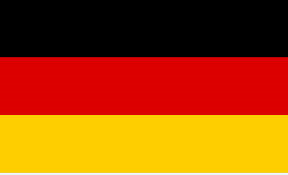 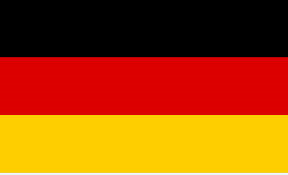 Pupils have 3 lessons of German a week.  For extension they could also look at lessons on BBC Bitesize or Oak Academy where there are a range of topic areas to extend their learning.  Pupils can also use the Linguascope or Language gym websites.Homework will be on Show my Homework. Week Beginning Work set (Echo2- Chapter 6)Link to pages in textbook or alternative activity   7th JuneWas mir wichtig istSee the powerpoint for this week14th JuneDie globale WeltSee the powerpoint for this week21st JuneUmweltschutzSee the powerpoint for this week28th JuneProject week Email your teacher for work5th JulyProject week Email your teacher for work12th JulyProject week Email your teacher for work